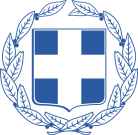 ΘΕΜΑ:	«Πρόσκληση εκδήλωσης ενδιαφέροντος ταξιδιωτικών γραφείων για 4-ήμερη γ΄ Γυμνασίου –Επίσκεψη στη Βουλή»ΣΧΕΤ.:	        Με βάση την εγκύκλιο Υ.Α 33120/Γ2/2017(Φ.Ε.Κ. 681, τ.Β΄, 06-03-2017)  του  Υπουργείου Παιδείας,   το σχολείο  προσκαλεί τα ενδιαφερόμενα ταξιδιωτικά γραφεία να καταθέσουν εγγράφως κλειστές προσφορές (δεν προβλέπεται η κατάθεση προσφορών διαδικτυακά και κάθε προσφορά με αυτόν τον τρόπο δεν θα γίνει δεκτή) στο Γραφείο της Διεύθυνσης του Σχολείου μας  μέχρι τη Δευτέρα 12-03-2018 και ώρα 11.00΄.            Προδιαγραφές εκδρομής           1.   Προορισμός: Αθήνα ( 3 Διανυχτερεύσεις, πρωινό και ημιδιατροφή (ή χωρίς))            2.   Ημερομηνία αναχώρησης: Τρίτη  8-05-2018           3.   Ημερομηνία επιστροφής:  Παρασκευή 11-05-2018           4.   Προβλεπόμενος αριθμός συμμετεχόντων μαθητών: 30 μαθητές            5.   Αριθμός συνοδών καθηγητών: 03  (τρεις)           6.  Μεταφορικό μέσο: Λεωφορείο (με χρήση πλοίου τύπου φέρυ-μπώτ γραμμής  Λευκίμμη ή Κέρκυρα -Ηγουμενίτσα και εισιτήρια Λευκίμμη ή Κέρκυρα- Ηγουμενίτσα-Λευκίμμη ή Κέρκυρα),διαθέσιμο και για  μετακινήσεις   εντός Αθήνας  7. Σημείο  αναχώρησης και επιστροφής ο χώρος του Γυμνασίου Λευκίμμης και χρόνος αναχώρησης  από το Λιμάνι της Λευκίμμης στις 6.15 π.μ.   (1ο δρομολόγιο) και επιστροφής στις  20:30 από Ηγουμενίτσα ( τελευταίο δρομολόγιο)                 Στην προσφορά  θα πρέπει υποχρεωτικά να συμπεριλαμβάνονται και να αναγράφονται    :Το συνολικό κόστος της πραγματοποίησης της εκδρομής καθώς και η οικονομική επιβάρυνση ανά μαθητή  με προϋπόθεση συμμετοχής του προβλεπόμενου αριθμού μαθητών. Ατομική ταξιδιωτική ασφάλιση για όλη τη διάρκεια της εκδρομής, οποιαδήποτε χρονική στιγμή, και σε κάθε χώρο, με καλύψεις ζωής, ατυχήματος, νοσηλείας και ιατροφαρμακευτικών εξόδων καθώς και επείγουσας αερομεταφοράς.Η ασφαλιστική εταιρεία στην οποία είναι ασφαλισμένο το λεωφορείο και η οποία παρέχει ασφαλιστική  κάλυψη στους επιβαίνοντες σε περίπτωση ατυχήματος	Yποχρεωτική ασφάλιση αστικής ευθύνης διοργανωτή σύμφωνα με την κείμενη νομοθεσία.Yπεύθυνη δήλωση ότι το ταξιδιωτικό γραφείο διαθέτει ειδικό σήμα λειτουργίας, το οποίο   βρίσκεται σε ισχύ.                       6.	Φωτοτυπία από: Δίπλωμα οδηγού,   άδεια  κυκλοφορίας και ΚΤΕΟ λεωφορείου.       Το σχολείο θα επιλέξει τη συμφερότερη προσφορά με κριτήρια ποιοτικά και  οικονομικά.ΠΡΟΣΟΧΗ: Η μη τήρηση ενός των προαναφερομένων όρων ακυρώνει την προσφορά.      Το άνοιγμα των προσφορών και η επιλογή θα γίνει την Δευτέρα 12/03/2018 και ώρα  11.00 στο σχολείο (οι ενδιαφερόμενοι που θα είναι παρόντες προτείνεται να κάνουν τηλεφωνική επιβεβαίωση). Οι προσφορές και το πρακτικό επιλογής θα αναρτηθούν στη σελίδα του σχολείου: Η ΔιευθύντριαΓΙΑΝΝΑΔΑΚΗ ΜΑΡΙΑΦΙΛΟΛΟΓΟΣΗΜΕΡΟΜΗΝΙΑ:6/03/2018ΑΡ. ΠΡΩΤΟΚ. :168ΠΛΗΡΟΦΟΡΙΕΣ:Γιανναδάκη ΜαρίαΠΡΟΣ:ΔΔΕ ΚέρκυραςE-MAIL:mail@gym-lefkimm.ker.sch.gr ΠΡΟΣ:ΔΔΕ ΚέρκυραςΤΗΛΕΦΩΝΟ:26620 22397, 6978177235ΠΡΟΣ:ΔΔΕ ΚέρκυραςFAXΔΙΕΥΘΥΝΣΗ:Πολυτεχνείου 2. 49080 ΛΕΥΚΙΜΜΗΚΟΙΝ: